CANCELAMENTON°202392TP34643HEMUO Instituto de Gestão e Humanização – IGH, entidade de direito privado e sem finslucrativos, classificado como Organização Social, vem tornar sem efeito a Tomada dePreços.Objeto: Acessórios de Equipamentos MédicosSolicitação: 34643HEMU - Hospital Estadual da Mulher, com endereço à Rua R-7, S/N, Setor Oeste, Goiânia,CEP: 74.125-090Goiânia/GO, 14 de julho de 2023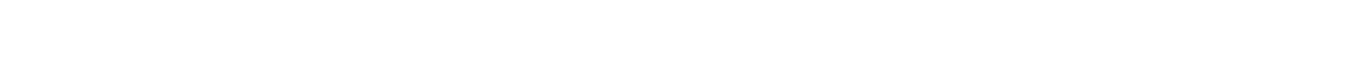 